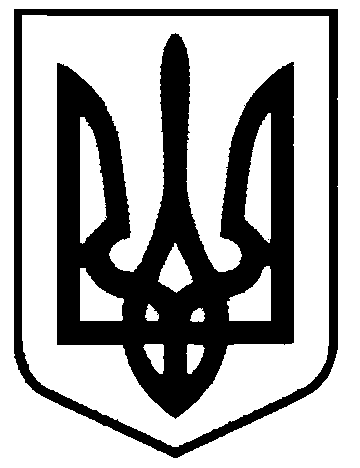 СВАТІВСЬКА МІСЬКА РАДАВИКОНАВЧИЙ КОМІТЕТРІШЕННЯВід   «10»  листопада   2017 р.                                                                      №   77 Про внесення змін до рішення № 66 від 20.10.2017р. виконавчого комітету Сватівської міської ради «Про встановлення тарифів  на послуги з централізованого опалення»	Відповідно до умов договору №1 від 28.02.2017 року Про надання послуг з централізованого опалення, споживачами послуг КП «Сватове-тепло» є бюджетні установи обласного підпорядкування, що розміщенні на території Сватівської міської ради, в тому числі гуртожиток Сватівської обласної спеціальної загальноосвітньої школи-інтернату, керуючись             ст. 30 Закону України «Про місцеве самоврядування в Україні», Законом України «Про житлово-комунальні послуги», Законом України «Про теплопостачання», Постановою № 869 від 01 червня 2011 року «Про забезпечення єдиного підходу до формування тарифів на житлово-комунальні послуги»Виконавчий комітет Сватівської міської радиВИРІШИВ:Викласти пункт 1 рішення № 66 від 20.10.2017р. виконавчого комітету Сватівської міської ради «Про встановлення тарифів  на послуги з централізованого опалення» в наступній редакції:«Встановити для підприємства, що знаходяться в комунальній власності територіальної  громади міста Сватове КП «Сватове-тепло» та яке надає послуги з централізованого опалення та гарячого водопостачання, тарифи на зазначені послуги у розмірі:           -  для бюджетних  установ  2509 грн. 87 коп. за 1 Гкал з ПДВ або 131 грн. 77 коп. за 1м²    опалювальної площі  в місяць опалювального сезону, в тому числі для гуртожитку школи-інтернат 2509 грн. 87 коп. за 1 Гкал з ПДВ.        2. При використанні альтернативного твердого біопалива (дрова) КП «Сватове-тепло»  встановлювати тариф в розмірі 90% від середньозваженого тарифу.Комунальному підприємству «Сватове-тепло» у разі ненадання або надання ним в неповному обсязі послуг споживачам, а також у разі відхилення при наданні вказаних послуг їх кількісних та якісних показників від нормативних, здійснювати відповідно до вимог діючого законодавства відповідний перерахунок споживачам розміру плати за послуги з централізованого опалення.Рішення набуває чинності з дня прийняття.Комунальному підприємству «Сватове-тепло» довести до відома споживачів інформацію про заміну тарифу з обґрунтуванням необхідності його підвищення згідно з Наказом Міністерства регіонального розвитку, будівництва та житлово-комунального господарства України від 30.07.2012 р. № 390. Контроль за виконанням даного рішення покласти на заступника міського голови  Жаданову Л.В. Сватівський міський голова                                                                                    Є.В.Рибалко